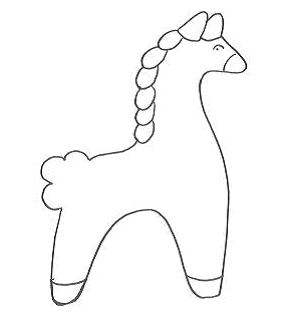 ДЫМКОВСКАЯИГРУШКАГончарСлободаЯрмарка